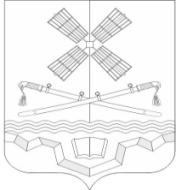 РОССИЙСКАЯ ФЕДЕРАЦИЯРОСТОВСКАЯ ОБЛАСТЬТАРАСОВСКИЙ РАЙОНМУНИЦИПАЛЬНОЕ ОБРАЗОВАНИЕ«ТАРАСОВСКОЕ СЕЛЬСКОЕ ПОСЕЛЕНИЕ»АДМИНИСТРАЦИЯ ТАРАСОВСКОГО СЕЛЬСКОГО ПОСЕЛЕНИЯПОСТАНОВЛЕНИЕ08.02.2024 года №  23п. ТарасовскийОб утверждении Отчета о реализации муниципальнойпрограммы Тарасовского  сельского поселения «Муниципальная политика» за 2023 годВ соответствии постановлением Администрации Тарасовского сельского поселения от  23.11.2018 года № 168 «Об утверждении Порядка разработки, реализации и оценки эффективности муниципальных программ Тарасовского сельского поселения» (в редакции постановлений от 22.04.2019 года № 63, 12.12.2019 года № 156, № 29 от 31.03.2020 года, № 17 от 08.02.2021 года, №19 от 31.01.2023 года), постановлением Администрации Тарасовского сельского поселения от 22.04.2019 года № 62 «Об утверждении методических рекомендаций по разработке и реализации муниципальных программ Тарасовского сельского поселения Тарасовского района», постановлением Администрации Тарасовского сельского поселения от 10.12.2018 года № 176 «Об утверждении муниципальной программы Тарасовского сельского поселения «Муниципальная политика» Администрация Тарасовского сельского поселения,ПОСТАНОВЛЯЮ:1. Утвердить отчет о реализации муниципальной программы Тарасовского сельского поселения «Муниципальная политика» за 2023 год, утвержденной  постановлением Администрации Тарасовского сельского поселения от 10.12.2018 года № 176 «Об утверждении муниципальной программы Тарасовского сельского поселения «Муниципальная политика» согласно приложению 1.2. Настоящее постановление вступает в силу со дня его официального обнародования. 3.   Контроль за исполнением данного постановления оставляю за собой.Глава Администрации Тарасовского сельского поселения                                                    А.В. Лаврухин                                                                                      Приложениек постановлению АдминистрацииТарасовского сельского поселения                                                                                         от 08.02.2024 года № 23ОТЧЕТО ходе реализации муниципальной программы Тарасовского  сельского поселения «Муниципальная политика» за 2023 годРаздел 1. Конкретные результаты, достигнутые за отчетный периодВ целях развития муниципального управления и совершенствования муниципальной службы в Администрации Тарасовского сельского поселения, а также формирования высококвалифицированного кадрового состава муниципальных служащих, обеспечивающего эффективность муниципального управления в Администрации Тарасовского сельского поселения, в рамках реализации муниципальной программы Тарасовского  сельского поселения «Муниципальная политика», утвержденной постановлением администрации Тарасовского сельского поселения от 10.12.2018 года № 176 «Об утверждении муниципальной программы Тарасовского сельского поселения «Муниципальная политика», выполнены следующие мероприятия:Проведена работа по мониторингу исполнения должностных обязанностей, закрепленных в должностных инструкциях. Продолжается работа по предоставлению ежегодных отчетов муниципальных служащих о проделанной работе за истекший год. По результатам работы за 2023 год муниципальными служащими предоставлено 11 отчетов о проделанной работе за год. Реализация данного направления работы позволяет сформировать эффективную систему регламентации профессиональной служебной деятельности муниципальных служащих.  В целях повышения квалификации лиц, занятых в системе местного самоуправления пять специалистов прошли обучение на курсах повышения квалификации, по шести направлениям, по итогам которого получили удостоверение установленного образца о прохождении программы повышения квалификации. 	В 2023 году муниципальные служащие принимали участие в семинарах, изучали и использовали в профессиональной деятельности методические комплексы дистанционного обучения, разработанные Правительством Ростовской области.Сведения о степени выполнения основных мероприятий подпрограмм   отражены в таблице № 1.Информация об оценке эффективности реализации Программы  за отчетный 2023 финансовый год приведена в таблице № 3.На официальном сайте Администрации Тарасовского сельского поселения в информационно-телекоммуникационной системе Интернет и на информационных стендах своевременно размещалась информация, которая подлежит официальному обнародованию и опубликованию. Данная процедура осуществлялась с соблюдением норм федерального и областного законодательства, регулирующих вопросы опубликования правовых актов. Эта процедура  влияет на  уровень доверия населения к муниципальным служащим и престиж муниципальной службы. В результате проведенных мероприятий достигнуты цели муниципальной программы: муниципальная служба стала более эффективной, открытой, конкурентоспособной; повысилась эффективность деятельности Администрации сельского поселения; увеличено количество лиц, занятых в системе местного самоуправления прошедших курсы повышения квалификации, повышается уровень доверия населения к муниципальным служащим.Раздел 2. Результаты реализации основных мероприятий подпрограмм, а также сведения о достижении контрольных событий.Муниципальная программа включает в себя следующие подпрограммы:Подпрограмма 1 – Подпрограмма «Развитие муниципального управления муниципальной службы в Тарасовском сельском поселении, профессиональное развитие лиц, занятых в системе местного самоуправления» (далее – подпрограмма 1).На реализацию подпрограммы 1 на 2023 год предусмотрено 46,100 тыс. рублей. В рамках подпрограммы 1 предусмотрено выполнение одного основного мероприятия.В 2023 году в установленный срок выполнены основные мероприятия Основное мероприятие 1.8. Обеспечение дополнительного профессионального образования, повышения квалификации, участие в семинарах лиц, замещающих выборные муниципальные должности, муниципальных служащих).  В целях повышения квалификации лиц, занятых в системе местного самоуправления 9 (девять) специалистов прошли обучение на курсах повышения квалификации, по десяти направлениям, по итогам которого получили удостоверение установленного образца о прохождении программы повышения квалификации. Раздел 3. Анализ факторов, повлиявших на ход реализации муниципальной программы.Факторы, влияющие на ход реализации муниципальной программы в 2023 году, отсутствовали.Раздел 4. Результаты использования областного бюджета, федерального бюджета, бюджета района и внебюджетных источников на реализацию Программы «Муниципальная политика».На реализацию муниципальной программы «Муниципальная политика» (далее - Программа)  в 2023 году предусматривалось финансирование из средств местного бюджета в размере 46,100 тыс. рублей.Освоено 46015  тыс. рублей, в том числе:за счет средств местного бюджета в размере  46015  тыс. рублей;Процент выполнения Программы составил 99,9 процентов (таблица №2).Раздел 5. Сведения о достижении значений показателей муниципальной программы, подпрограмм муниципальной программы за 2023 год.В 2023 году было запланировано достижение трех показателей (индикаторов) муниципальной программы. В процессе реализации были достигнуты плановые значения по двум показателям (индикаторам). Фактический показатель «Доля муниципальных служащих, имеющих высшее образование» составил 88,9 %. Показатель «Доля лиц, прошедших повышение квалификации от общего количества муниципальных служащих Администрации Тарасовского сельского поселения» выполнен и составил 55,56 %. Аттестацию прошли все сотрудники в соответствии с графиком о проведении аттестации.Сведения о достижении значений показателей (индикаторов) муниципальной программы отражены в таблице к настоящему отчету.Уровень реализации муниципальной программы в отчетном году признается высоким. Плановые показатели программы достигнуты по двум показателям (индикаторам).Раздел 6. Информация о результатах оценки эффективности муниципальной программы.В целях оценки эффективности реализации муниципальной программы в соответствии с утвержденной методикой проведена оценка степени достижения целей и решения задач муниципальной программы в целом и ее подпрограмм, степени соответствия запланированному уровню затрат и эффективности использования бюджетных ресурсов и общей эффективности и результативности муниципальной программы.  В целях повышения квалификации лиц, занятых в системе местного самоуправления пять специалистов прошли обучение на курсах повышения квалификации, по шести направлениям, по итогам которого получили удостоверение установленного образца о прохождении программы повышения квалификации. 	В 2023 году муниципальные служащие принимали участие в семинарах, изучали и использовали в профессиональной деятельности методические комплексы дистанционного обучения, разработанные Правительством Ростовской области, а так же комплексы разработанные правовой системной «Консультант Плюс».Раздел 7. Информация о внесенных ответственным специалистом изменениях в муниципальную программу.В течение 2023 года вносились изменения в муниципальную программу «Муниципальная политика», так 29.12.2023 года издано Постановление  Администрации Тарасовского сельского поселения № 257 «О внесении изменений в постановление Администрации Тарасовского сельского поселения от 10.12.2018  года № 176 «Об утверждении муниципальной программы Тарасовского сельского поселения «Муниципальная политика».Раздел 8.  Предложения по дальнейшей реализации муниципальной программы.Для достижения ожидаемых результатов реализации муниципальной программы необходима ее дальнейшая реализация. Постановлением Администрации Тарасовского сельского поселения № 18 от 31.01.2023  года (Об утверждении Плана реализации Муниципальной программы Тарасовского сельского поселения «Муниципальная политика» на 2023 год), утвержден план реализации Муниципальной программы Тарасовского сельского поселения «Муниципальная политика» на 2023 год.  Решением Собрания депутатов Тарасовского сельского поселения утверждены плановые ассигнования на реализацию основных мероприятий муниципальной программы «Муниципальная политика» на 2024 год.В текущем 2024 году будет продолжена работа, направленная на достижение показателей предусмотренных Муниципальной программой Тарасовского сельского поселения «Муниципальная политика»	.